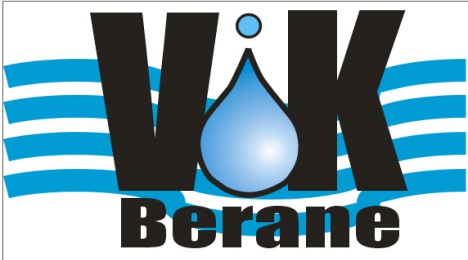 ``ВОДОВОД  И  КАНАЛИЗАЦИЈА``ДОО                               Б Е Р А Н ЕП Р О Г Р А М   Р А Д А   И   Ф И Н А Н С И Ј С К И   П Л А НП О С Л О В А Њ А   З А  2 0 1 9. г о д и н уБеране, 2019.  годинеУводПравни статус, организација и кадровска структураОснивач и власник Друштва са ограниченом одговорношћу „Водовод и канализација“ је Општина Беране. Органи Друштва су:-	одбор директора - као орган управљања и-	извршни директор - као орган руковођења. Одбор директора:-	доноси Статут Друштва уз сагласност Оснивача,-	доноси општа акта Друштва осим аката које доноси Оснивач,-	утврђује пословну политику Друштва и доноси акта за њено         извршење,-	усваја годишње програме рада Друштва,-	усваја годишње финансијске исказе и извјештаје о раду Друштва,-	предлаже Оснивачу смањење односно повећање основног          капитала,-	предлаже Оснивачу расподјелу добити и покриће губитака,-	утврђује цјеновник услуга,-	врши и друге послове у складу са прописима и Статутом          Друштва.Одбор директора има пет чланова од којих четири именује Оснивач а једног Синдикална организација Друштва.Извршни директор:-	заступа и представља Друштво,-	организује и води послове Друштва,-	одговара за законитост у раду Друштва,-	извршава одлуке Одбора директора,-	предлаже акте које доноси Одбор директора и одговоран је за          спроводење одлука и других аката Одбора директора,-	одлучује о другим питањима везаним за текући рад и пословање          Друштва у складу са Статутом  и другим прописима. Директора предлаже  Одбор директора након јавног конкурса а избор врши   Оснивач Општина Беране. Организовано снабдијевање питком водом становника Берана, преко водоводног система, почело је  септембра 1962. године када су, послије скоро двогодишње изградње, инвеститори - Општина и привредни субјекти са Рудеша "уступили на управљање и кориштење питки водовод Комуналној пијачној управи". Послије бројних организационих промјена, од августа 2014.године, градским водоводом газдује и управља Друство са ограниченом одговорношћу "Водовод и канализација".Сходно важећем Правилнику о организацији и систематизацији радних мјеста Друштво је организовано у три сектора:1. Сектор за опште и правне послове,2. Финансијско – комерцијални сектор  и3. Сектор за техничке послове.  Службе су следећи ниво организације и у њима су организовани послови у оквиру Сектора.Укупан број запошљених у Друштву је 51.Преглед квалификационе структуре запошљених је сљедећи:ВСС – 6 извршилаца,ВС – 4 извршиоца,ССС – 23 извршилаца,КВ – 10 извршилаца иПК – НК – 8 извршиоца.Циљ пословања Друштва је да се, у сарадњи са Оснивачем - Општином Беране, обезбиједе услови за дугорочно, континуирано снабдијевање свих корисника услуга Друштва са хигијенски исправном водом за пиће  као и за  уредно одвођење и третман отпадних вода. Осигурањем добрих услова рада и задовољства запошљених у Друштву доприносимо постизању високог степена квалитета наших услуга, а непрекидним обучавањем и мотивисањем свих запошљених омогућавамо да њихово знање и искуство допринесу даљем унапређењу пословања Друштва.Планиране активности у 2019. годиниОснов за израду Програма рада у 2019.години су извештаји од претходних година,усклађивање са новим законским решењима као и потребе које су током претходних година уочене  а које је неопходно спровести.Такође, узето је у обзир  кретање основних параметара у пословању Друштва у задње три године и фактори који дефинишу такве токове, као и процјена будућих кретања на основу расположивих могућности и познатих економских услова.Ради даљег унапређења и довођења комплетног водовдног система и система за одвођење отпадних вода на ниво који обезбјеђује испуњење усвојених циљева пословања  у 2019. години неопходно је урадити сљедеће:организационе мјере-	даље радити на смањењу губитака на водоводној мрежи,-	предузимати мјере за повећање ефикасности у наплати,-	урадити детаљни план редовне контроле и текућег одржавања          водоводног и канализационог система,-	даље унапређивати информациони систем,-	радити на даљем смањењу паушалне потрошње код свих           категорија потрошача,-	унапређивати систем контроле,-	наставити рад на катастру подземних инсталација,-	радити на даљем унапређењу односа са потрошачима,мјере из области текућег одржавања-	детекција и санација мјеста цурења воде на инсталацијама,-	даља санација вентила,-	провјера и санација водомјера,-	замјене цјевовода и друге интервенције на водоводној и            канализационој мрежи - самостално и у сарадњи са Оснивачем          Друштва и грађанима,-	одржавање опреме за хлорисање и сервисирање боца за хлор,-	даља санација шахти у водоводном и канализационом систему,-	сервисирање опреме за одржавање канализационе мреже,-	обезбјеђење неопходних алата и резервних дјелова,-         набавка мини ровокопача,мјере из инвестиционог одржавања-	даља санација ограда око објеката са којима газдује Друштво,-	одржавање опреме за хлорисање до потпуне аутоматизације          поступка хлорисања,-	дјелимично санирати водозахват „Манастирско врело“, -	даље обезбјеђивати неопходну опрему за текуће одржавање          водоводне и канализационе мреже,-	уградња нових водомјера,-	уградња нових вентила због подјеле водоводног система на уже          зоне,инвестиционе мјере-	завршетак изградње канализационих колектора, канализационе          мреже и постројења за пречишћавање отпадних вода – I фаза,-	завршетак реконструкције водоводног система у оквиру пројекта ППОВ* хлорних станица у прекидној комори  Бањевац, пумпној станици Беране и у Дапсићима,*	завршетак новог објекта за пумпну  станицу у Беранама и          уградња нове опреме,*	завршетак новог резервоара на Јасиковцу,-	израда пројекта одређивања заштитних зона око водоизворишта           „Дапсићка ријека“ и „Манастирског врела“,-	израда Плана заштите обавезно штићених објеката-         израда Плана превенције од удеса-	израда Идејног пројекта постојеће градске водоводне и          канализационе мреже.-	изградња новог цјевовода за ППОВ са новим прикључцима за Општу болницу, Дом здравља,Талум и дио Шаћине баре. Дужина овог цјевовода је око 2000м.Изградња канализационе мреже и постројења за пречишћавање отпадних вода и реконструкција водоводног система финансира се из фондова Европске уније у висини 75% а остали дио ће се финансирати из буџета Општине Беране и капиталног буџета државе. Током 2019.године очекује се почетак пробног рада Постројења за пречишћавање отпадних вода.Финансијска средства неопходна за остале инвестиције требало би обезбиједити из капиталног буџета Оснивача.Одвођење атмосферских вода"Одлуком о комуналном уређењу територије општине Беране" регулисано је да се д.о.о. "Водовод и канализација" стара о одржавању и заштити атмосферске канализације. На основу усвојеног годишњег Плана рада радове на одржавању атмосферске канализације финансира Оснивач Друштва.Одржавање атмосферске канализације подразумијева чишћење колектора и цјевовода, чишћење казана сливника, замјену оштећених и несталих сливника и замјену оштећених и несталих поклопаца на шахтама атмосферске канализације.Послови одржавања атмосферске канализације ће се реализовати према следећем плану:Финансијски план пословањаПлан прихода и расхода, односно финансијски план пословања, исказан кроз биланс успјеха, за 2019. годину урађен је на бази натуралног плана потрошње воде, постојећих цијена по м³ утрошене воде, процјене о незнатном повећању броја потрошача, односно нових корисника водоводног и канализационог система, постојећем броју радника запошљених у Друштву, важеће обрачунске вриједности коефицијента за обрачун зарада, плану набавке резервних дјелова и материјала, плану текућег и инвестиционог одржавања средстава и на бази осталих елемената битних за планирање и квантифакацију финансијских категорија.план потрошње водеПотрошња воде по свим категоријама потрошача у претходне три године као и наша процјена о незнатном повећању броја потрошача опредијелили су планирану потрошњу воде у 2018.години.За 2019.годину, у односу на претходну, планирано је укупно повећање потрошње воде за 2,37 %.  Код потрошача  „предузећа и установе“ рачуна се на наставак тренда повећања потрошње. За 2019.годину планирано  повећање  испорука воде овим потрошачима износи  1,03 %. Код категорије потрошача „самосталне радње“  планирана је уградња нових водомјера код свих потрошача који сада имају паушалну потрошњу. Смањењем броја потрошача са паушалним мјерењем  потрошња воде би се реалније регистровала и била би већа.Планирано повећање испорука воде потрошачима „физичка лица“ износи преко 2,62 % и оно се, углавном темељи, на повећању броја корисника и реалнијем приказивању потрошње.У Плану прихода калкулисало се са постојећим цијенама за све категорије потрошача. Али понављамо наш став изнијет и у "Извјештају о раду Друштва из 2014.године" да је постојећи ниво цијена постао ограничавајући фактор за даље успјешно пословање Друштва и да омогућава пословање само на нивоу просте репродукције, без могућности великих улагања у техничко опремање Предузећа и у инфраструктуру.  Финансијски исказ натуралног плана за 2019. годину у еурима са обрачунатим ПДВ-ом и припадајућим таксама  је следећи:  Планом прихода Друштва за 2019. годину предвиђено је повећање прихода који се остварују основном дјелатношћу, испорукама воде и одвођењем отпадних вода, од 2,28 %. Поред основног прихода планом прихода Друштва предвиђени су и приходи који се остварују по основу наплате нових прикључака, такса за одржавање водомјера, приходи од услуга (цистерна, канал џет и др), донација, рефундираних средстава и др. Овај приход је планиран на нивоу прошлогодишњег у износу од 90.000,- €. Да би Друштво могло нормално функционисати потребно је и да оснивач Општина Беране капиталним буџетом предвиђа значајнија финансијска средства која би била кориштена за замјену дотрајалих цјевовода као и на санацију губитака чиме би се повећао и приход.  План расхода је одређен планом прихода и у његовој структури појединачни трошкови су задржали учешће у укупним трошковима како је то остваривано у претходним годинама. Укупни трошкови су планирани у износу од 620.000,- € и појединачно највеће учешче имају зараде запошљених, а затим трошкови материјала и одржавања водоводних и канализационих инсталација којима Друштво газдује.Билансом успјеха за наредну годину планирана је разлика између прихода и расхода у износу од 8.000,- €.У табели која слиједи дајемо приказ планираних прихода и расхода за 2019.годину, њихову структуру као и упоређење са оствареним приходима и расходима у претходне двије године.У пројектованом билансу успјеха приходну страну чини фактурисана реализација а расходну укупни планирани трошкови. Али за оцјену финансијског положаја Друштва веома је важан и биланс новчаних токова односно план прилива и одлива новчаних средстава. план прилива и одлива новчаних средстава за 2019.годинуИако је просјечан степен наплате планиран на високом нивоу (око 80 %) остварена финансијска средства према билансу новчаних токова неће бити довољна за покриће свих планираних трошкова што значи да се очекује остварење нето одлива финансијских средстава у износу од 23.500,- €.опис радовајед.мјереkoličinaчишћење 3.200 м. колектора специјалним возилом канал-џет,два пута годишњеметар  6.400чишћење 7.850 м. цјевовода специјалним возилом канал-џет,два пута годишњеметар15.700чишћење 286 казана сливника,два пута год.комада572замјена оштећених и несталих сливникаkomada30замјена оштећених и несталих поклопаца на шахтамаkomada20потрошачифактурисана количина у  m³фактурисана количина у  m³план за 2019.г. m³2019/2018 %потрошачи2017.г2018.гплан за 2019.г. m³2019/2018 %правна лицапредузећа и установе160.099149.968151.300+0,88самосталне радње47.83050.57451.500+1,83свега207.929200.722202.800+1,03физичка лица потрошачи у стамбеним објектима са више стамбених јединица, а заједничким мјерачем209.376198.240202.000+1,89потрошачи у индивидуалним стамбеним објектима и  сопственим мјерачем959.975875.546900.000+2,79                           свега1.169.3511.073.7861.102.000+2,62Укупно1.377.2801.274.5081.304.800+2,37потрошачифактурисана количине воде у €фактурисана количине воде у €план за 2019.г €2018/2017 %потрошачи2017.г2018.гплан за 2019.г €2018/2017 %правна лицапредузећа и установе211.146196.731200.000+1,66самосталне радње71.17976.65380.000+4,36                          свега282.325273.384280.000+2,42физичка лицапотрошачи у стамбеним објектима са више стамбених јединица, а   заједничким мјерачем80.63874.92678.000+4,10потрошачи у индивидуалним стамбеним објектима и  сопственим мјерачем296.635265.649270.000+1,63                          свега377.273340.575348.000+2,18Укупно659.598613.959628.000+2,28Приходи и расходи2017.2018.2019.укупни приход648.684626.658647.000правна лица252.907241.112260.000физичка лица299.854284.268308.000остали пословни приходи95.923101.27879.000прикључци22.57821.09020.000приход од услуга(цистерна, канал џет)2.8413.2062.000такса за одржавање водомјера56.94157.74257.000донације,рефундирана средства и остало13.56319.2400укупни расходи633.186596.851640.000трошкови материјала и резер. дјелова32.97824.52630.000трошкови одржавања водов. и канал.51.10730.56050.000електрична енергија18.67621.86825.000гориво и мазиво17.47515.74916.000испитивање квалитета воде12.84813.51414.000нето зараде219.742238.201239.000порези и доприноси на зараде152.526148.226150.000накнаде за запошљене5.1563.2133.000Амортизација46.92945.88846.000остали пословни расходи80.90055.10660.000разлика између прихода и расхода15.49829.8077.000р/бописплан (€)A прилив финансијских средстава645.0001.стање на жиро рачуну 01.01.10.0002.приливи средстава635.0002.1     наплата потраживања555.000- предузећа и јавне установе180.000- самосталне радње70.000- физичка лица305.0002.2     остало	80.000B укупан одлив финансијских средстава668.5003.oбавезе према добављачима231.0004.oбавезе према радницима395.5005.oбавезе за кредит12.0006.oбавезе за пдв30.000C нето одлив финансијских средстава ( А-Б )23.500